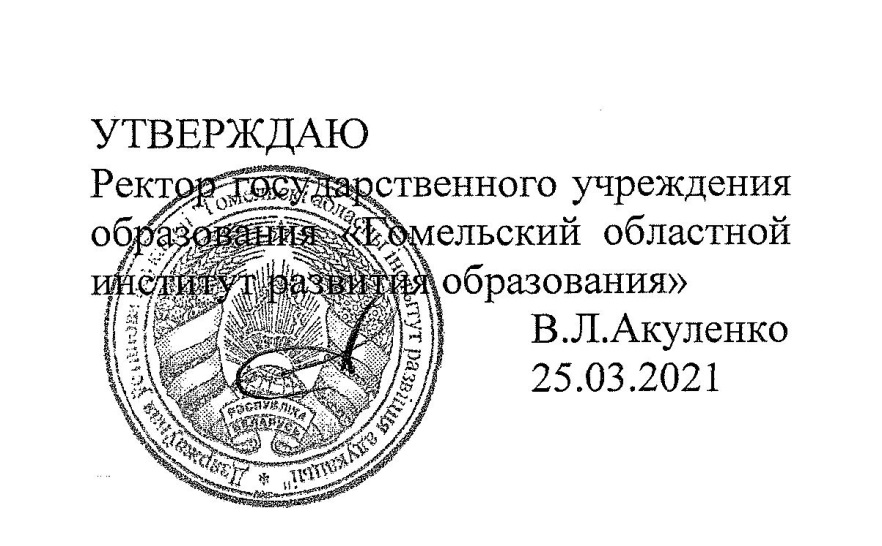 Задания второго этапа областной олимпиады учащихся IV-IX классовпо учебным предметам «Русский язык», «Русская литература»2020/2021 учебный годVI классОпределите, сколько раз встречаются звуки в следующих предложениях.[о] – Молоко чудесное, вкусное, полезное! Молоко коровье пейте на здоровье! ____________________[а] – Кота Потап по лапе хлопал, и от Потапа кот утопал. _________________Расставьте ударения в словах. Кухонный, мускулистый, начать, подростковый, сливовый, заняла, спокойнейший, щавель, жалюзи, статуя, баловать, нефтепровод, минусовый, августовский.Составьте и запишите словообразовательные цепочки.Вредный, вред, вредность – ________________________________________________________________________________________________________________,голос, голосование, голосовать –____________________________________________________________________________________________________________синеватый, синий, синевато – __________________________________________,____________________________________________________________________интересовать, заинтересовать, интерес – _____________________________________________________________________________________________________,лекарский, лечить, лекарь – ________________________________________________________________________________________________________________.Запишите данные имена существительные в форме множественного числа родительного падежа.Солдаты – ______________________, носки – __________________________, чулки – ___________________, ботинки – ________________________, апельсин – _______________________, помидор – _________________________, блюдце – __________________________, трактор – _______________________, шофёр – ___________________________, лимон – _________________________.Объясните значение заимствованных слов путём подбора синонимов или синонимичных словосочетаний.Лозунг – __________________________________________________________, актуальный – ______________________________________________________, шеф – ____________________________________________________________, имитация – ________________________________________________________, традиция  – _______________________________________________________, банкротство – _____________________________________________________,триумф – _________________________________________________________, атлет – ___________________________________________________________.К каждому фразеологизму из левой колонки найдите фразеологизм, противоположный по смыслу, из правой колонки.1. На руках носить				а) с открытой душой2. От доски до доски				б) своим горбом жить3. Камень за пазухой держать		в) ворон считать4. На чужой шее сидеть			г) держать в ежовых рукавицах5. Лясы точить					д) воды в рот набрать6. Держать ухо востро			е) работать не покладая рук7. Сидеть сложа руки			ж) в руки взять8. От рук отбиться				з) с пятого на десятое9. Кричать во всю ивановскую		и) держать язык за зубами1__2__3__4__5__6__7__8__9__Выпишите предложения с однородными членами и расставьте в них знаки препинания. Подчеркните однородные члены предложения.1. В косом дожде на косогоре сквозит полей осенних грусть.2. Шуми, шуми, зелёный лес.3. Ночью месяц тускл и поле сквозь туман лишь серебрит.4. Лишь ветер злой, бушуя, воет и небо кроет седою мглою.5. Отгремел грозами июль и лето вдруг сразу перемахнуло за осень.6. Маячат впереди далёкие горы да однообразно желтеют уже освободившиеся от снега пологие холмы.____________________________________________________________________________________________________________________________________________________________________________________________________________________________________________________________________________________________________________________________________________________________________________________________________________________________________________________________________________________________________________________________________________________________________________________________________________________________________Составьте словосочетания, выбирая правильную форму существительных.Указывать (ошибки)________________________________________________,заплатить (проезд) _________________________________________________,оплатить (проезд)___________________________________________________,наблюдать (затмение) _______________________________________________,рассказывать (событие)______________________________________________,описывать (событие)________________________________________________,объяснять (происшествие)___________________________________________,останавливаться (подготовка)________________________________________.Как называются процитированные части басен И.А. Крылова? Назовите эти басни.1. Уж сколько раз твердили миру,Что лесть гнусна, вредна; но только всё не впрок,И в сердце льстец всегда отыщет уголок._____________________________________________2. Когда в товарищах согласья нет,На лад их дело не пойдёт,И выйдет из него не дело, только мука._____________________________________________ 3. У сильного всегда бессильный виноват._____________________________________________ 4. А вы, друзья, как ни садитесь, Все в музыканты не годитесь.______________________________________________Продолжите пословицы.1. Кончил дело – ___________________________________________________.2. Что посеешь, ____________________________________________________.3. Без труда – ______________________________________________________.4. После драки _____________________________________________________.5. Глаза бояться, а __________________________________________________.6. Ученье – свет, а __________________________________________________.7. Любишь кататься – _______________________________________________.№ задания12345678910ИтогоМаксимальное кол-во баллов165589144750Кол-во набранных баллов 